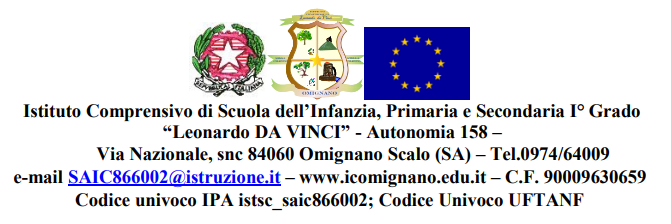 DOMANDA DI ISCRIZIONE alla SCUOLA INFANZIAAl Dirigente Scolastico dell’Istituto Comprensivo di Omignano_l_ sottoscritt_	in qualità di □padre □madre □tutore(cognome e nome)Nat	a	il  	CHIEDEl’iscrizione dell’alunn	CODICE FISCALE 	(cognome e nome)alla scuola Infanzia di	per l’a.s. 2023/2024:In base alle norme sullo snellimento dell’attività amministrativa, consapevole delle responsabilità cui va incontrodichiara chel’alunno	è nat	a	Prov	il 	è cittadino: □italiano □ altro (indicare nazionalità)	_Ingresso in Italia nell’anno_ 	è residente a	(prov. )	Via/Piazza_	n.  	tel. CELL:_	E-MAIL: 	la propria famiglia convivente è composta, oltre all’alunno, da:è stato sottoposto alle vaccinazioni obbligatorie: □SI □NO( Presentare autocertificazione delle avvenute vaccinazioni, riservandosi di consegnare la documentazione comprovante l’effettuazione delle stesse entro il 10/07/2022 )Firma di autocertificazioneDATA 	MODULO PER L’ESERCIZIO DEL DIRITTO DI SCEGLIERE SE AVVALERSI O NON AVVALERSI DELL’INSEGNAMENTO DELLA RELIGIONE CATTOLICAIl sottoscritto	genitore dell’alunno  	Premesso che lo Stato assicura l’insegnamento della religione cattolica nelle scuole di ogni ordine e grado in conformità all’Accordo che apporta modifiche al Concordato Lateranense (art. 9.2), il presente modulo costituisce richiesta dell’autorità scolastica in ordine all’esercizio del diritto di scegliere se avvalersi o non avvalersi dell’insegnamento della religione cattolica.La scelta operata all’atto dell’iscrizione ha effetto per l’intero anno scolastico cui si riferisce e per i successivi anni di corso in cui sia prevista l’iscrizione d’ufficio, compresi quindi gli istituti comprensivi,fermo restando, anche nelle modalità di applicazione, il diritto di scegliere ogni anno se avvalersi o non avvalersi dell’insegnamento della religione cattolica.Scelta di avvalersi dell’insegnamento della religione cattolica □Scelta di non avvalersi dell’insegnamento della religione cattolica □Firma:_ 	Genitore o chi esercita la potestà per gli alunni delle scuole dell’infanzia, primarie e secondarie di I grado (se minorenni)Nel caso di genitori separati/divorziati è prevista la firma di entrambi i genitori (cfr. articolo 155 del codice civile, modificato dalla  legge 8 febbraio 2006, n. 54)Art. 9.2 dell’Accordo, con protocollo addizionale, tra la Repubblica Italiana e la Santa Sede firmato il 18 febbraio 1984, ratificato con la legge 25 marzo 1985, n. 121, che apporta modificazioni al Concordato Lateranense dell’11 febbraio 1929:“La Repubblica Italiana, riconoscendo il valore della cultura religiosa e tenendo conto che i principi del cattolicesimo fanno parte del patrimonio storico del popolo italiano, continuerà ad assicurare, nel quadro delle finalità della scuola, l’insegnamento della religione cattolica nelle scuole pubbliche non universitarie di ogni ordine e grado.Nel rispetto della libertà di coscienza e della responsabilità educativa dei genitori, è garantito a ciascuno il diritto di scegliere se avvalersi o non avvalersi di detto insegnamento.All’atto dell’iscrizione gli studenti o i loro genitori eserciteranno tale diritto, su richiesta dell’autorità scolastica, senza che la loro scelta possa dar luogo ad alcuna forma di discriminazione”.MODULO INTEGRATIVO PER LE SCELTE DEGLI ALUNNI CHE NON SI AVVALGONO DELL’INSEGNAMENTO DELLA RELIGIONE CATTOLICALa scelta operata ha effetto per l’intero anno scolastico cui si riferisce.A) ATTIVITÀ DIDATTICHE INDIVIDUALI O DI GRUPPO CON ASSISTENZA DI PERSONALE DOCENTEB) NON FREQUENZA DELLA SCUOLA NELLE ORE DI INSEGNAMENTO DELLA RELIGIONE CATTOLICAData  	Firma:_ 	Genitore o chi esercita la potestà per gli alunni delle scuole dell’infanzia, primarie e secondarie di I grado (se minorenni)Nel caso di genitori separati/divorziati è prevista la firma di entrambi i genitori (cfr. articolo 155 del codice civile, modificato dallalegge 8 febbraio 2006, n. 54)EVENTUALI RICHIESTEIl/la sottoscritto/a dichiara di aver preso visione del piano dell’offerta formativa. Il/la sottoscritto/a dichiara di ricevere i seguenti documenti:informativa sulla privacy;informativa sulla sicurezza a scuola (con l’impegno di portarne a conoscenza il proprio figlio) Data		Firma del Genitore  	ACQUISIZIONE DEL CONSENSO ALLE RIPRESE FOTOGRAFICHE / VIDEOEAUTORIZZAZIONE ALLE USCITE SUL TERRITORIOIl/La sottoscritto/a	genitore dell’alunno  	ESPRIME IL CONSENSOalle riprese fotografiche/filmiche, da parte del personale scolastico e/o di altri genitori, della/del propria/o figlia/o, durante lo svolgimento di attività curriculari e/o integrative (feste scolastiche, manifestazioni sportive, visite e viaggi d’istruzione, laboratori,…..) per finalità scolastiche. Le fotografie ed i filmati potranno successivamente essere trattati esclusivamente in relazione alle predette finalità.PRENDE ATTOche i dati sensibili del proprio figlio/a possono essere trasmessi all’ASL per i compiti istituzionali assegnati di prevenzione, tutela e sorveglianza sanitaria collettiva e individuale.SI IMPEGNAnel caso effettui fotografie o riprese con cinepresa o videocamera nel corso delle predette manifestazioni, ad utilizzare solo a livello familiare e a non diffondere, pubblicare e/o rendere pubblici in alcun modo i materiali prodotti.AUTORIZZAla/il proprio/a figlio/a partecipare a tutte le visite guidate sul territorio comunale cha saranno organizzate in relazione alle attività didattiche programmate. Le visite si svolgono nel rispetto del regolamento d’Istituto e sono regolarmente coperte da polizze assicurative.Data		Firma del Genitore  	Dichiarazione sostitutiva dell’atto di notorietà (art. 47, d.P.R. n. 445/2000)Il/La sottoscritto/a 	(cognome) (nome)nato/a a	(	) il  	(luogo)(prov.)residente a	_(	)(luogo)(prov.)in via/piazza	n.  	(indirizzo)DICHIARAche 	(cognome e nome dell’alunno/a)nato/a a	(	) il  	(luogo)(prov.)ha effettuato le vaccinazioni obbligatorie indicate di seguito1:anti-poliomelitica;anti-difterica;anti-tetanica;anti-epatite B;anti-pertosse;anti-Haemophilus influenzae tipo b;anti-morbillo;anti-rosolia;anti-parotite;anti-varicella (solo per i nati a partire dal 2017).ha richiesto all’azienda sanitaria locale di effettuare le vaccinazioni obbligatorie non attuate.Il/la sottoscritto/a – nel caso in cui non abbia già provveduto si impegna a consegnare, entro il 10 luglio 2023, la documentazione comprovante quanto dichiaratoIl DichiaranteData e luogoCognome e NomeLuogo e Data di NascitaGrado di ParentelaMadrePadre